Domaćinstvo – satovi početnog šivanjaUčenici područne škole Gornji Muć su kroz predmet Domaćinstvo postali bogatiji za još jedno znanje zanata. Naime, šivanje ili šivenje je zanat učvršćivanja ili spajanja stvari koristeći šavove koji se prave iglom. Tom prilikom su učenici vježbali uvlačenje konca različitih debljina u igle za različite vrste šivanja. Nakon uvježbane tehnike provlačenja konca i vezanje čvorića, učenici su šivali rupice na svojim odjevnim predmetima i kućanskim tekstilima. Bilo je jako izazovno, učenici su bili koncentrirani na preciznost i vještinu da zašiju rupicu tako da nitko ne zna niti da je bila tu. 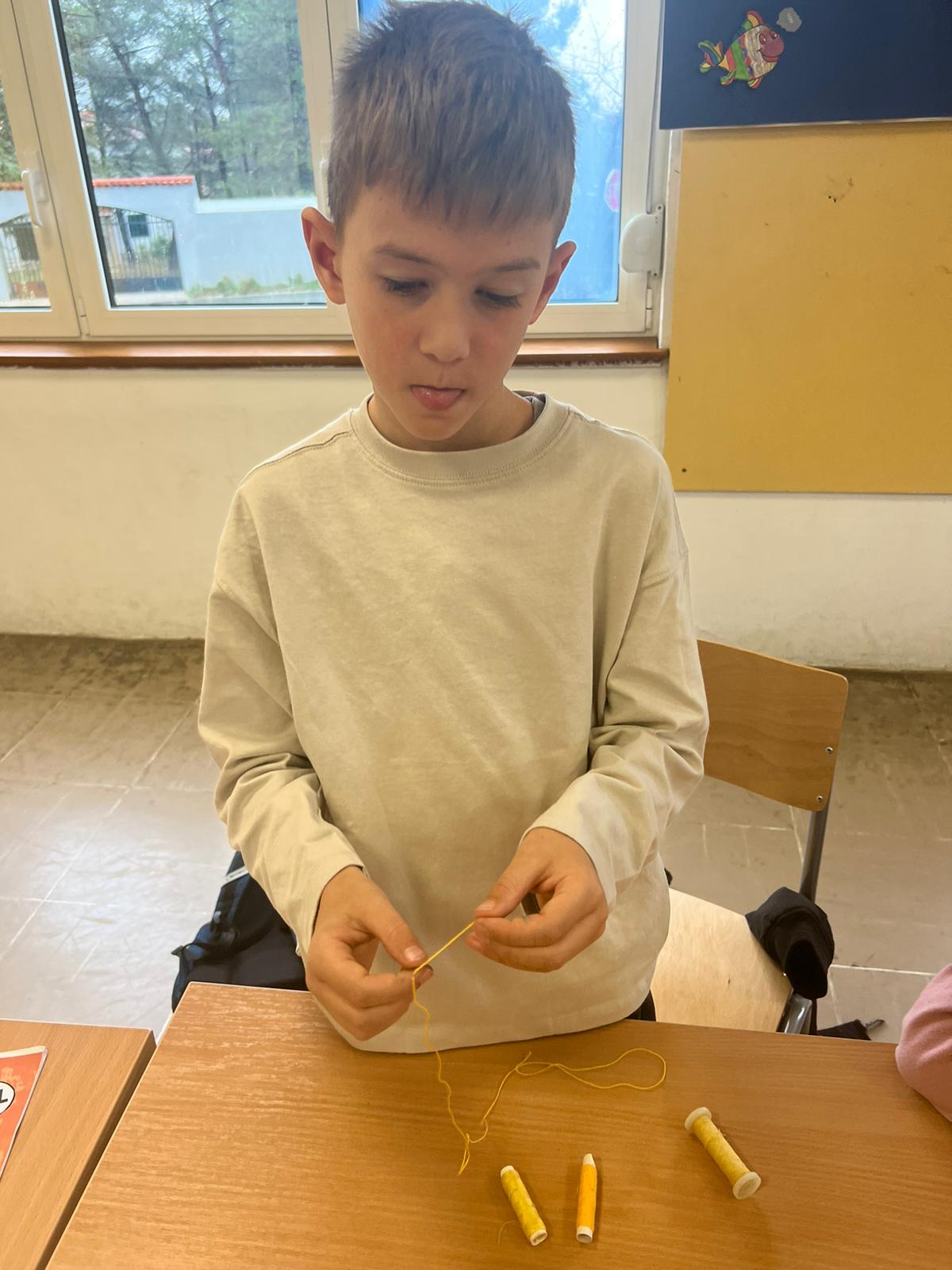 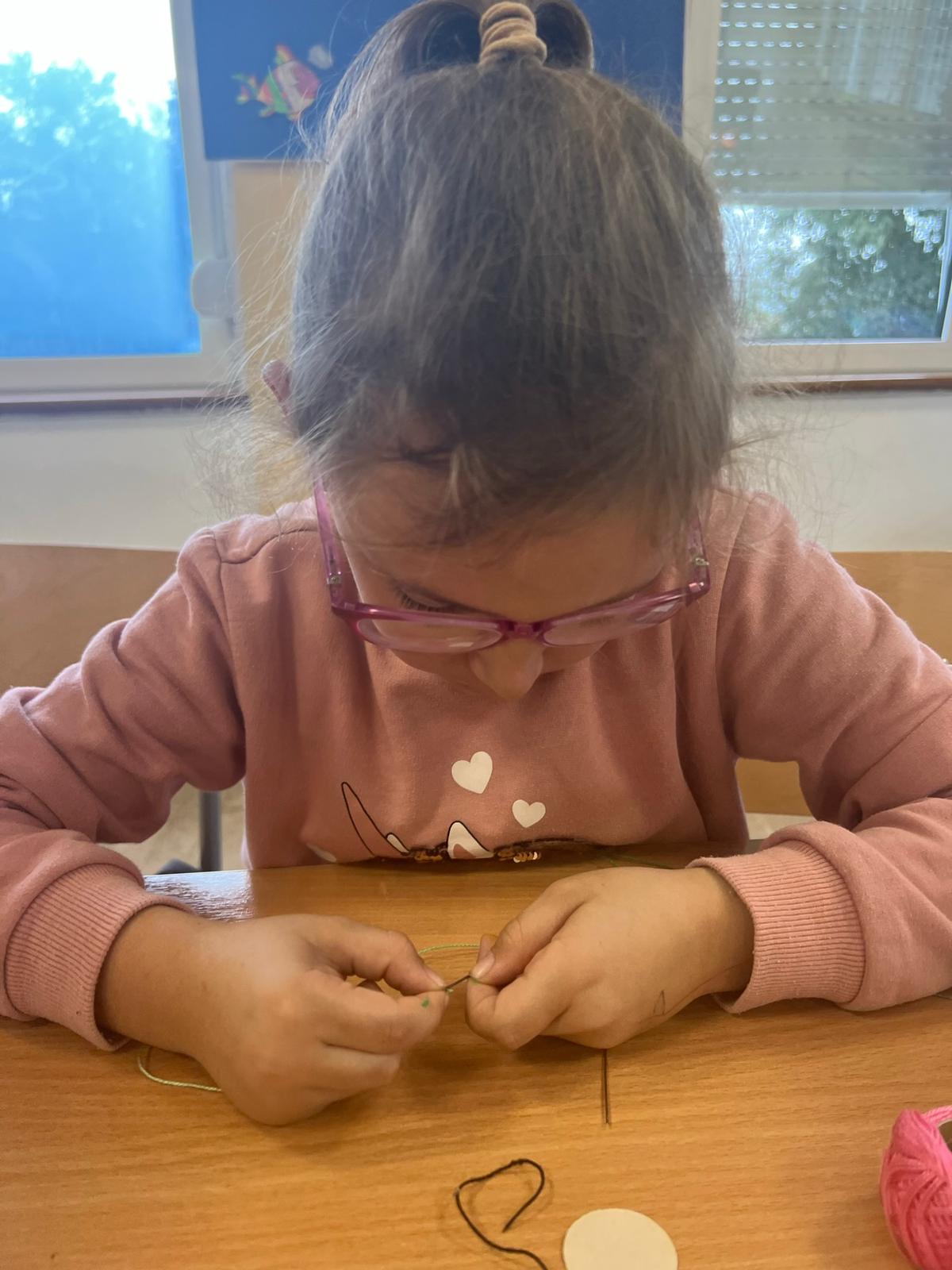 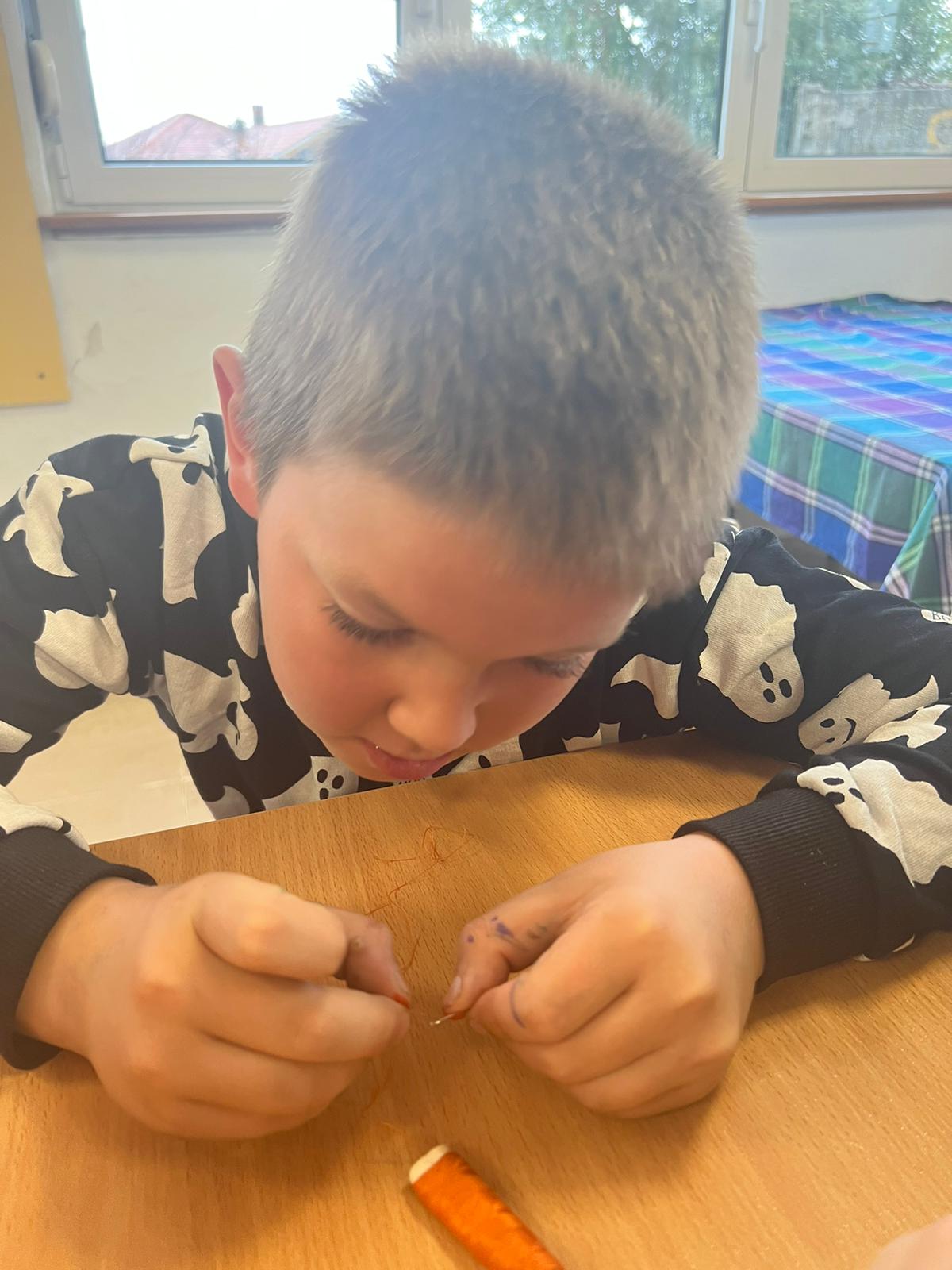 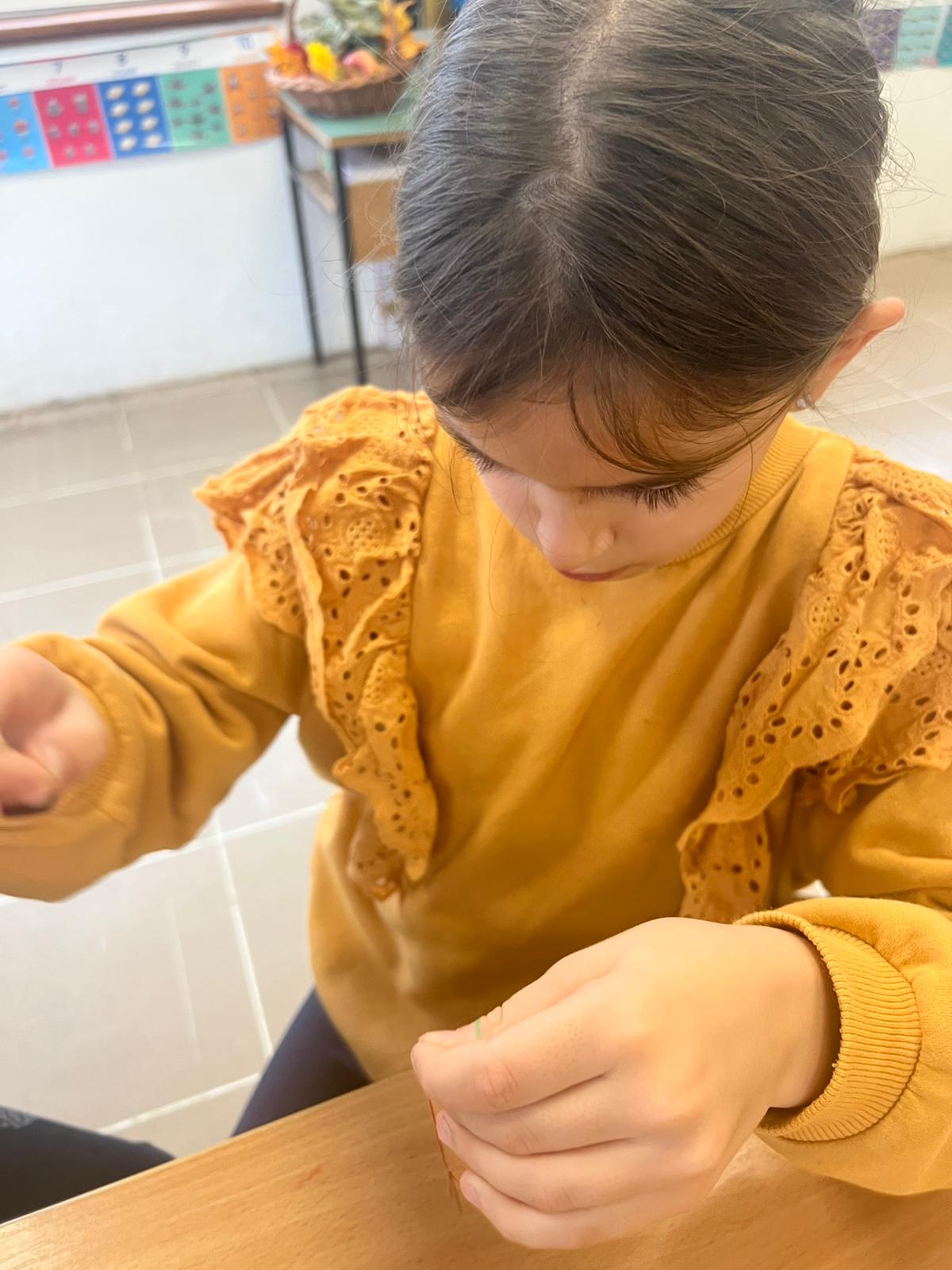 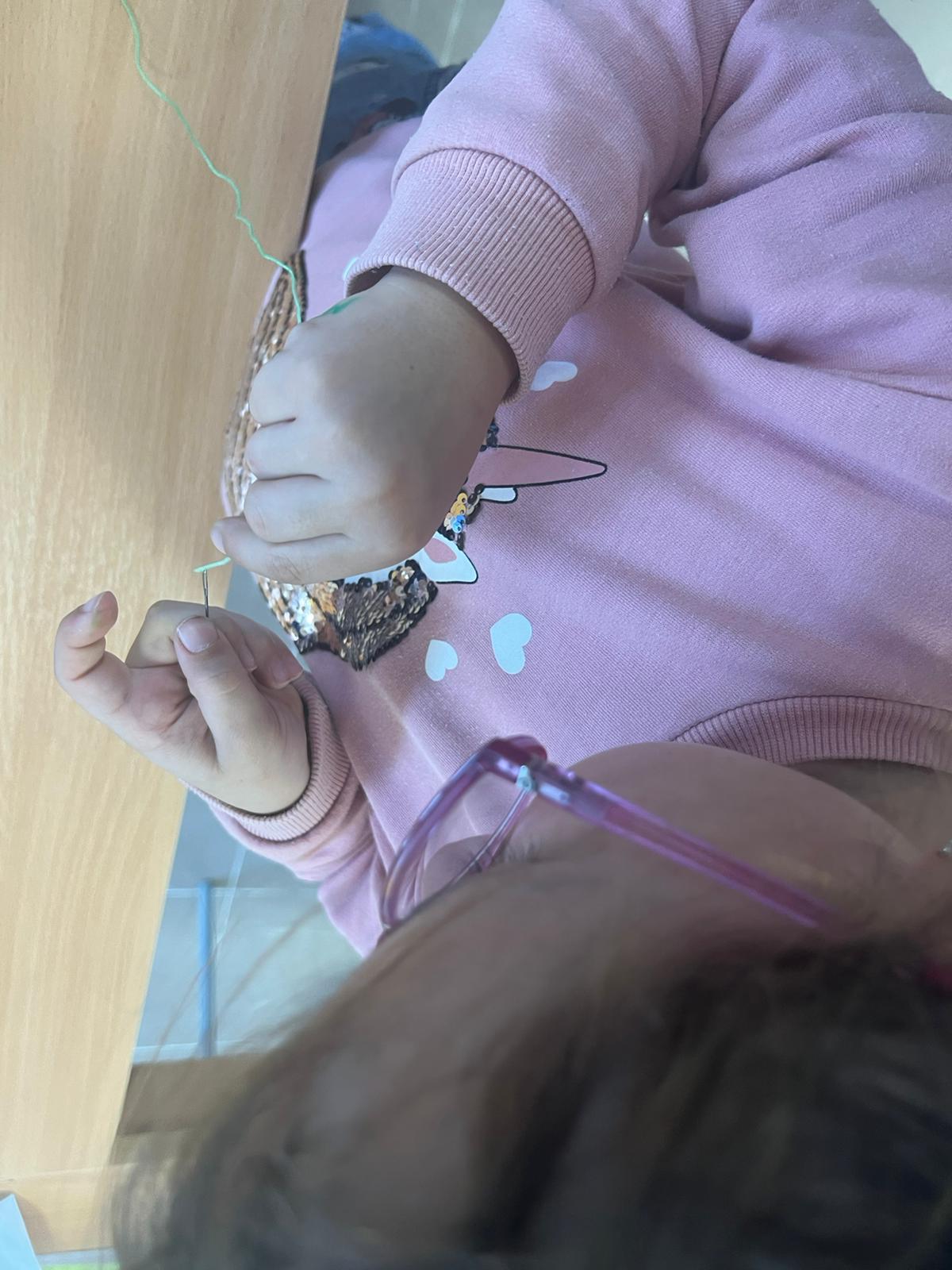 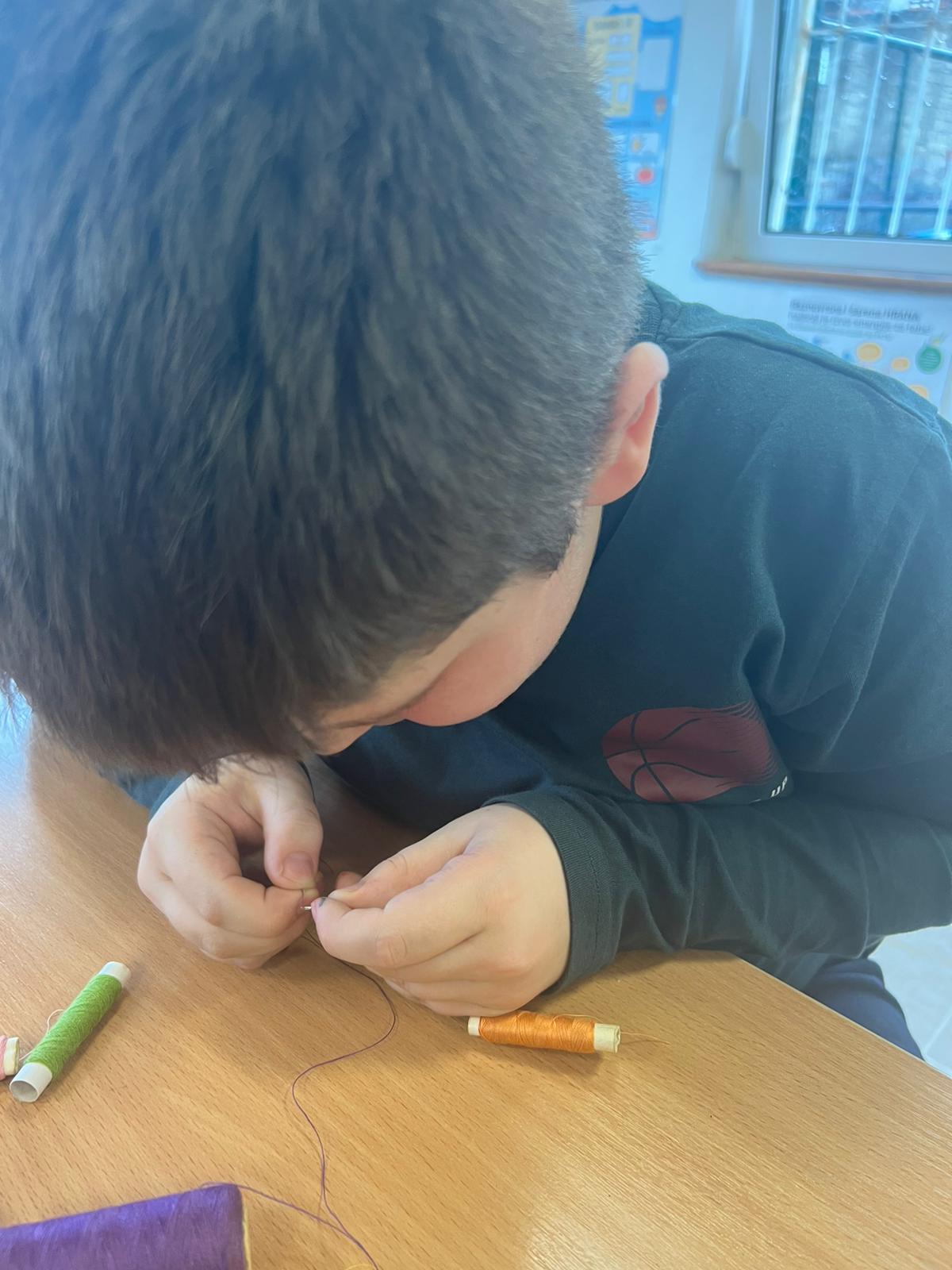 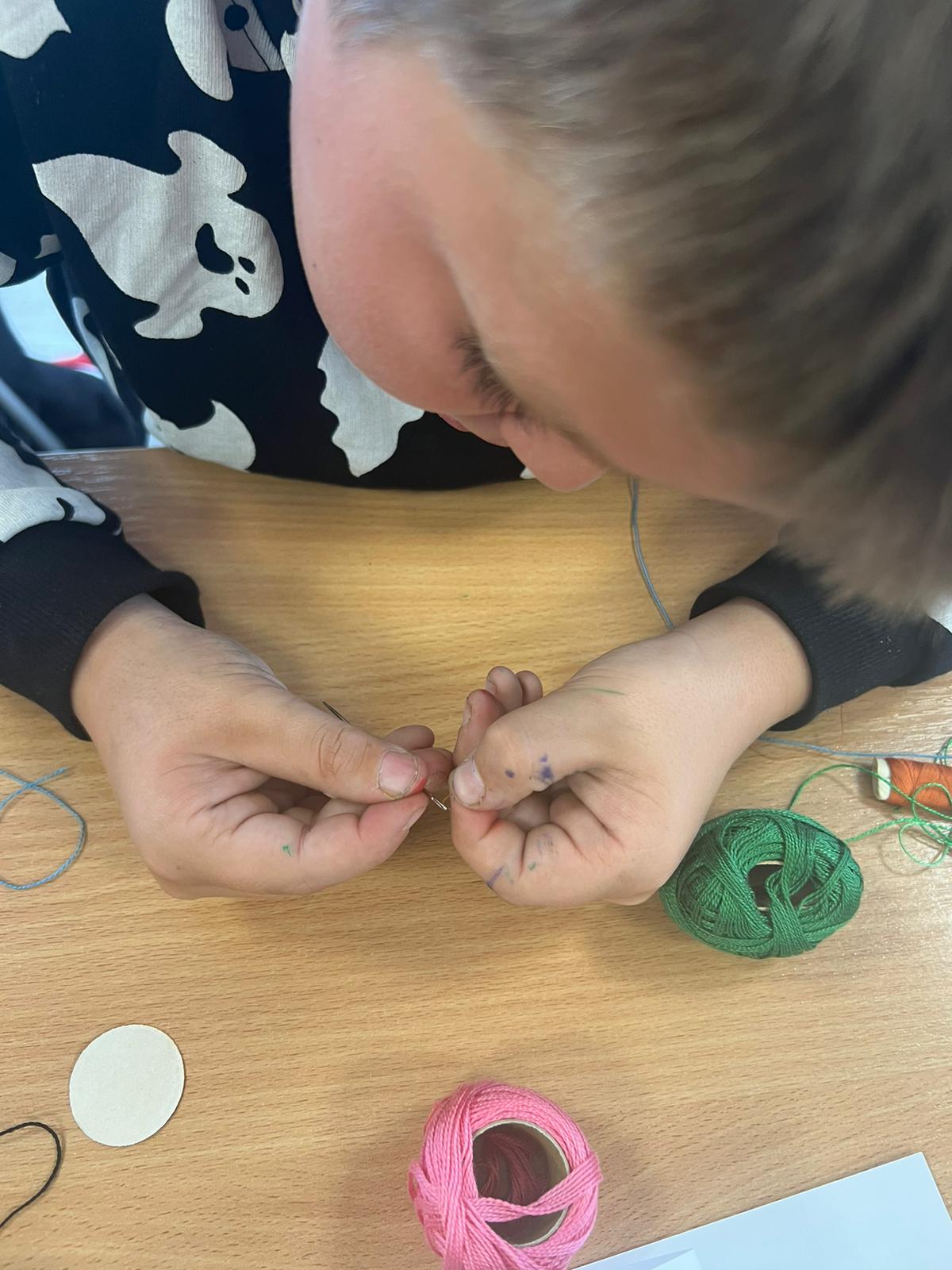 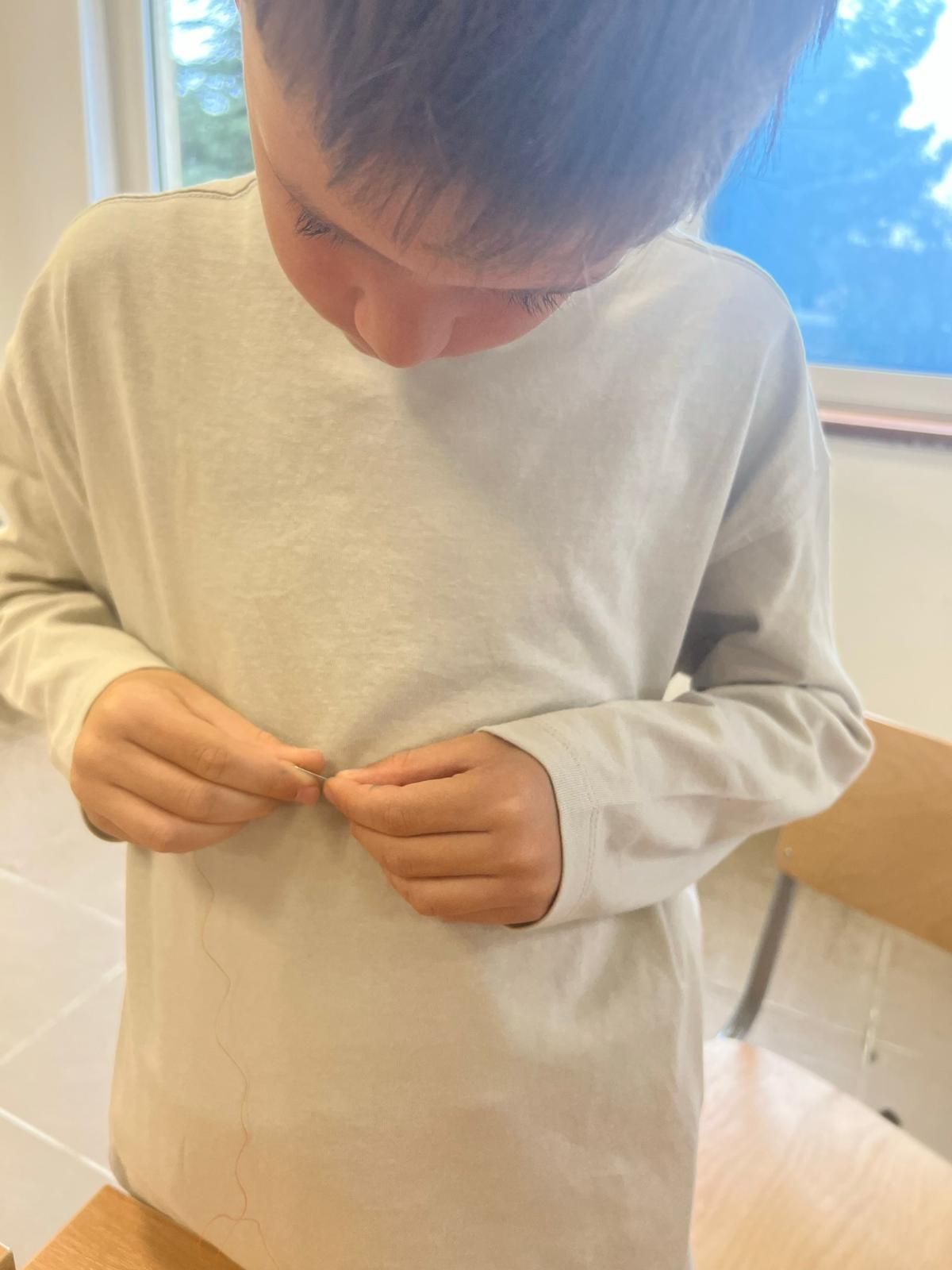 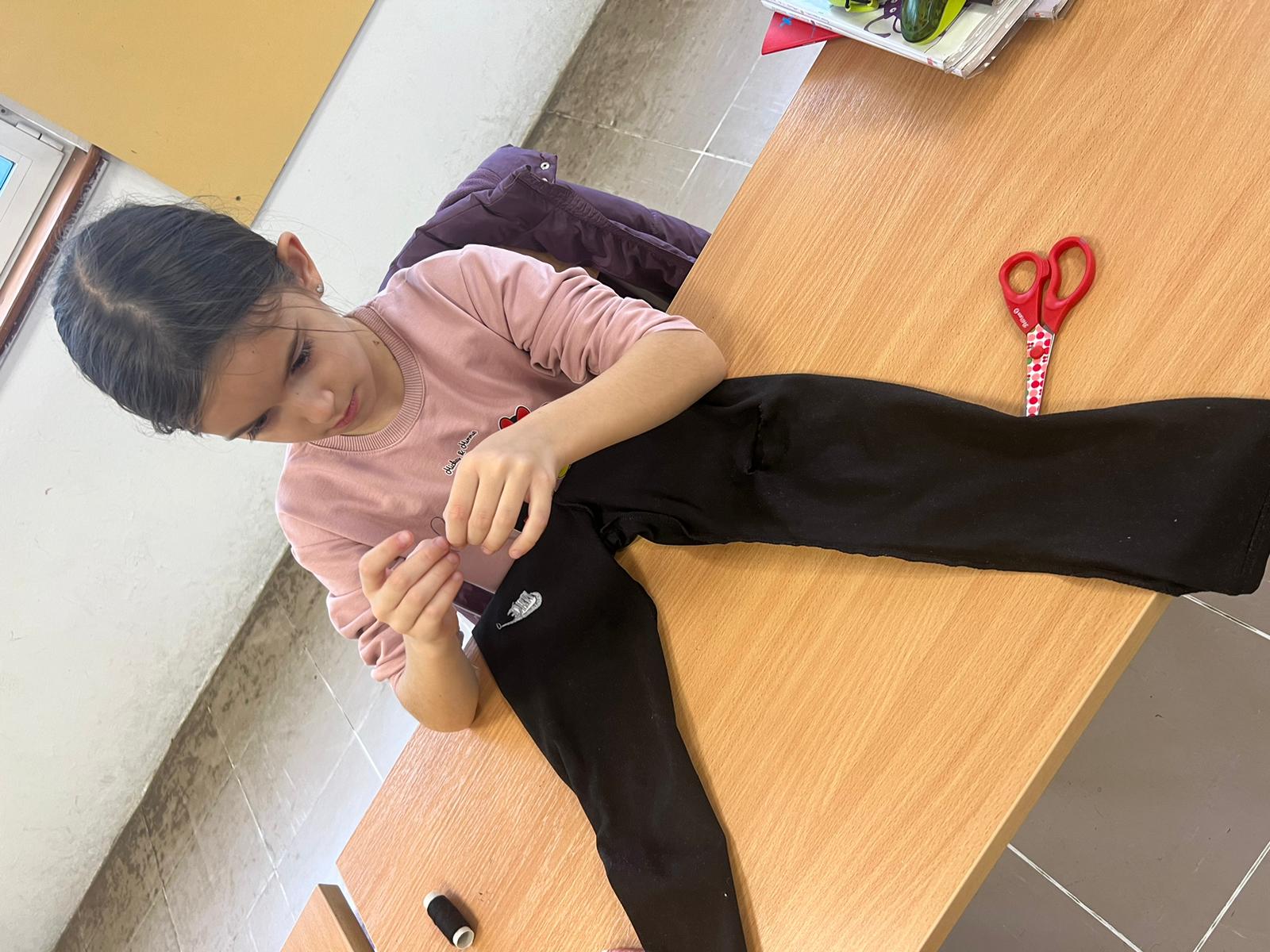 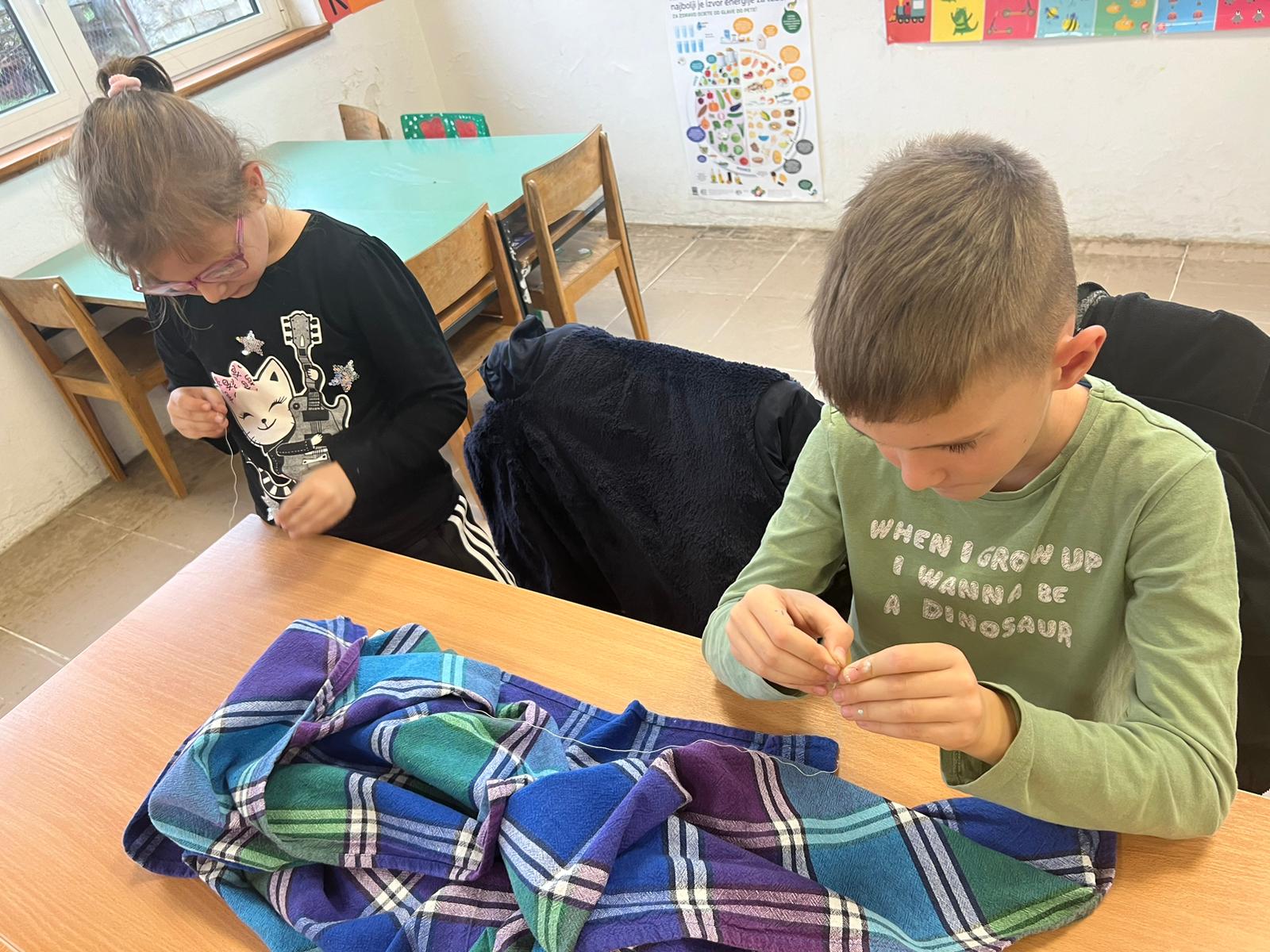 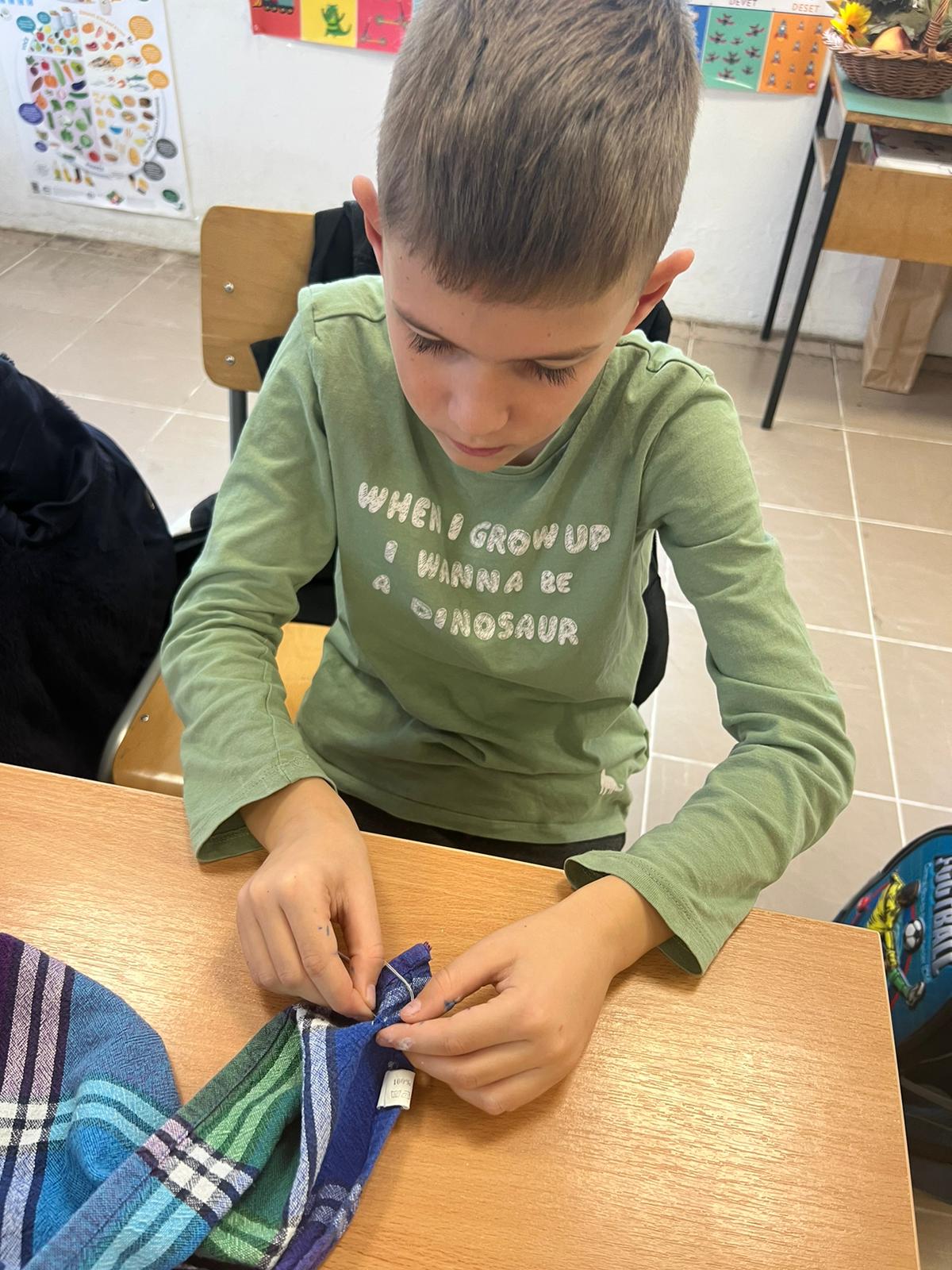 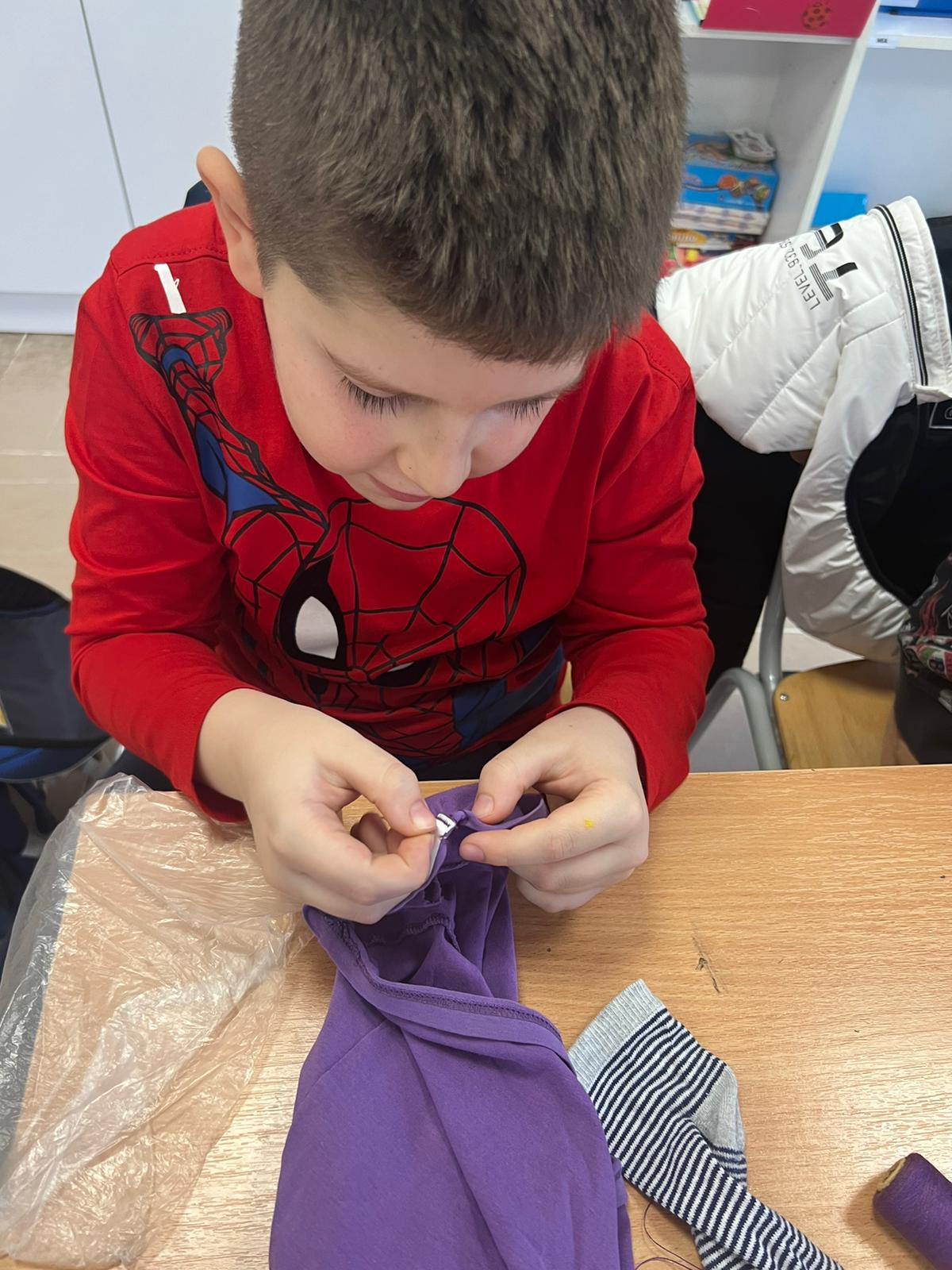 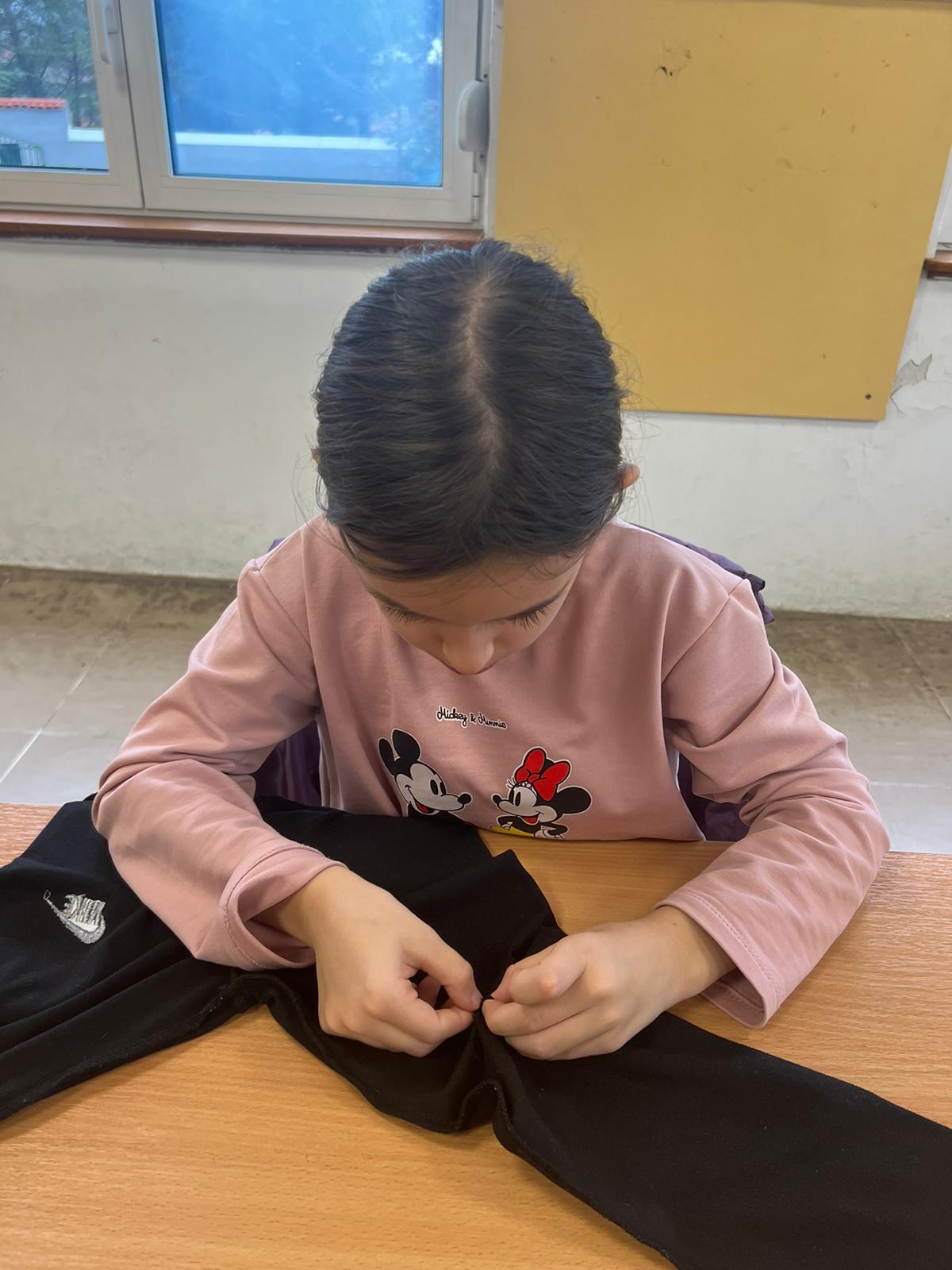 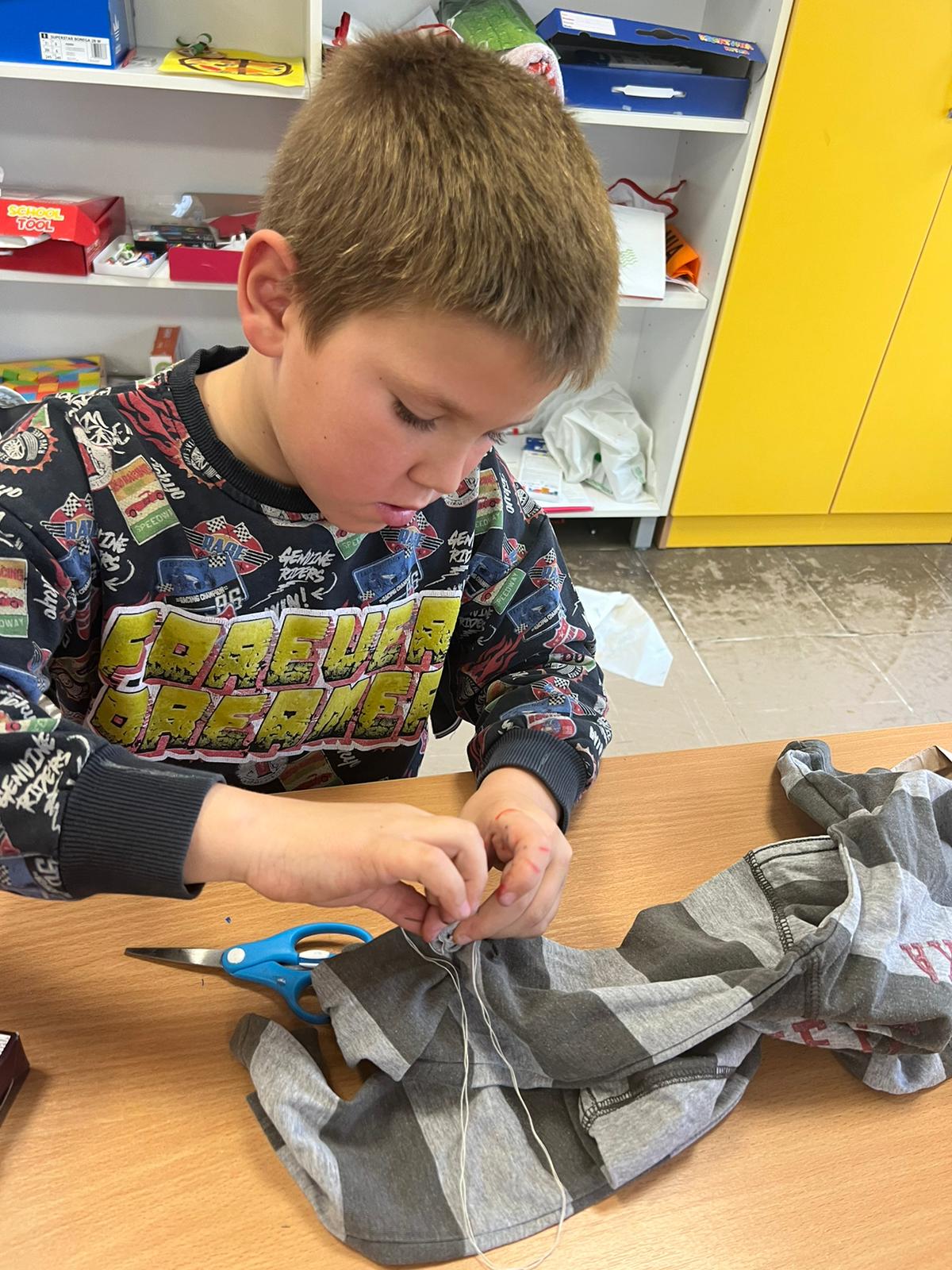 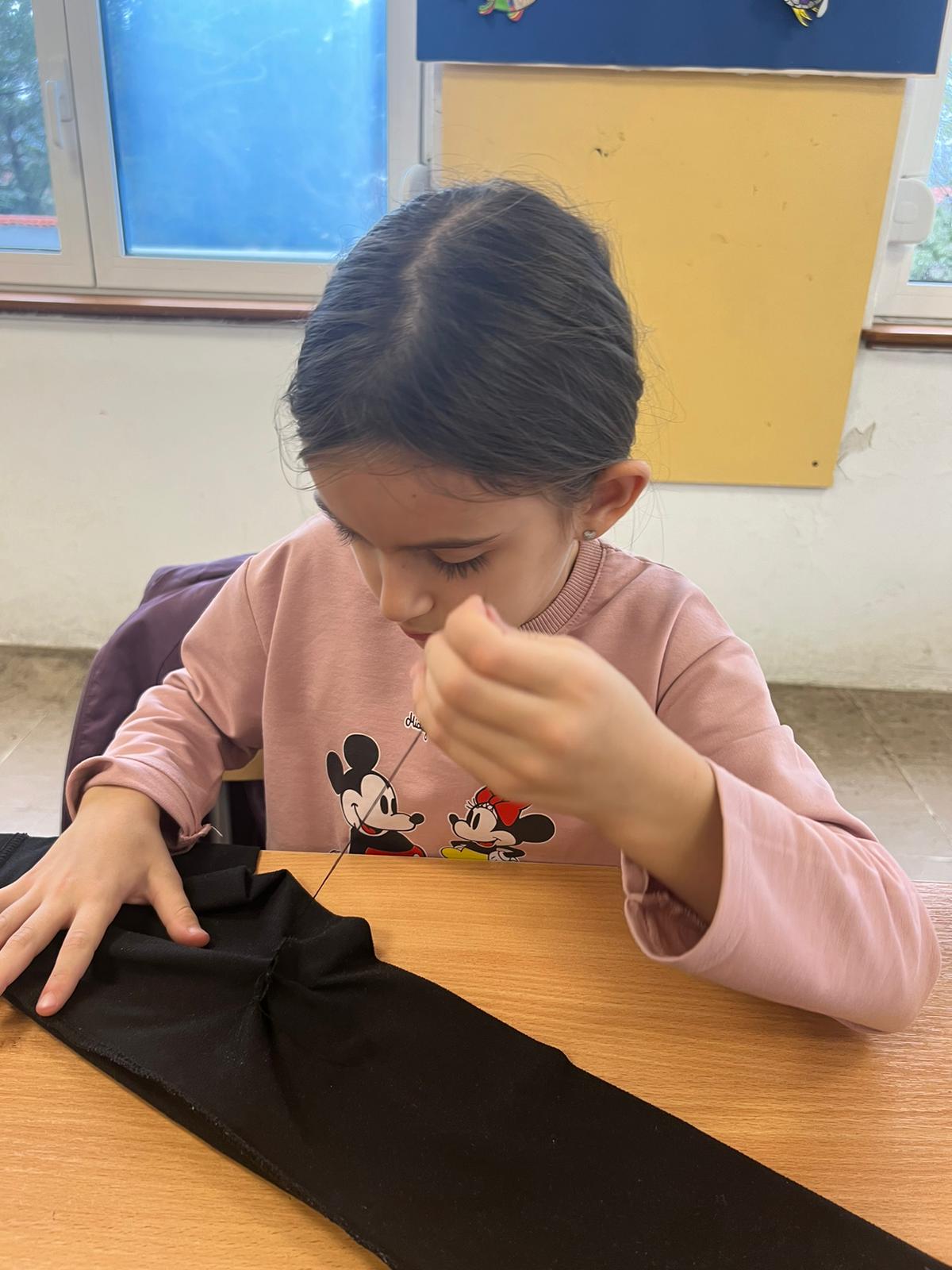 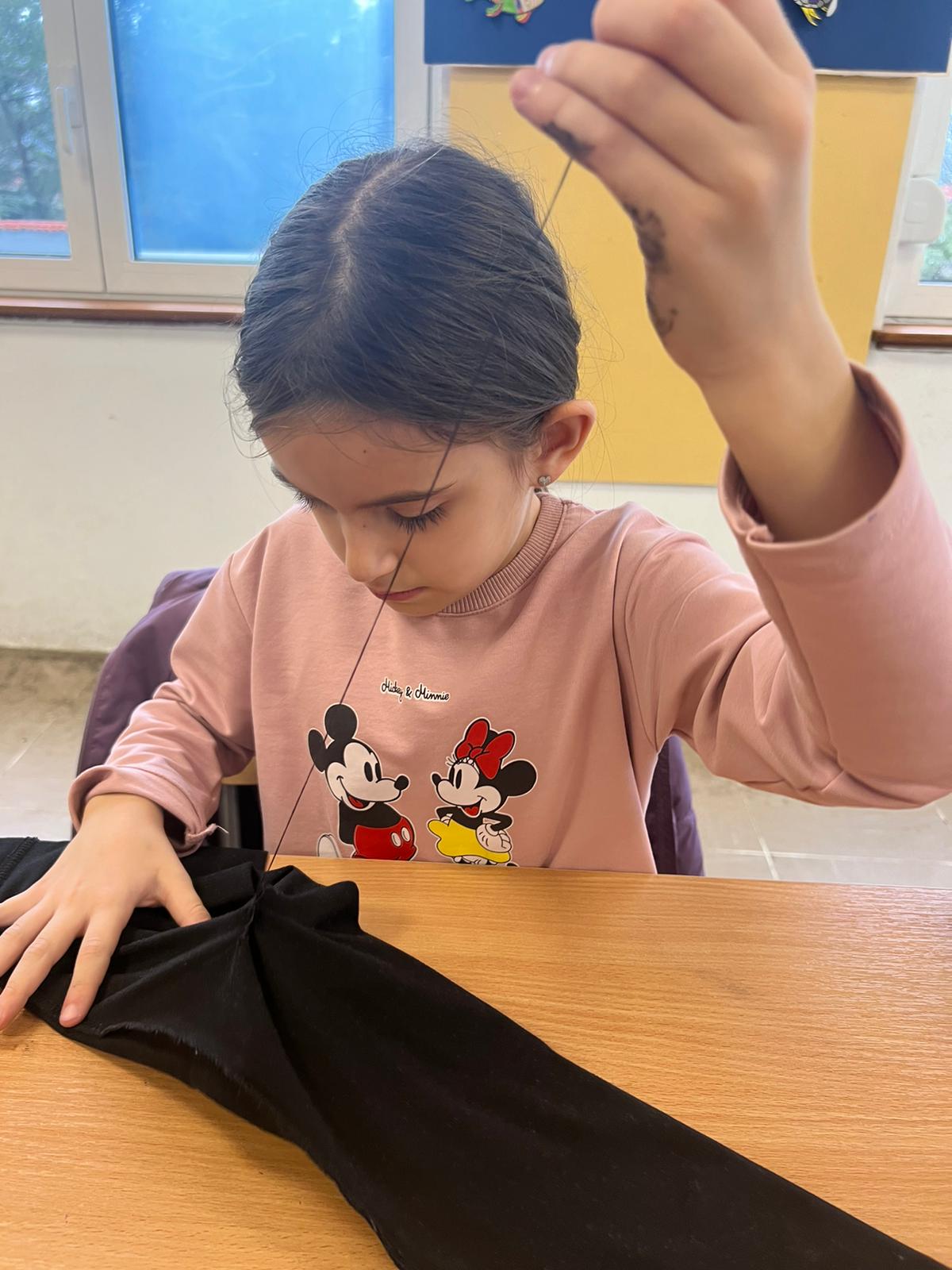 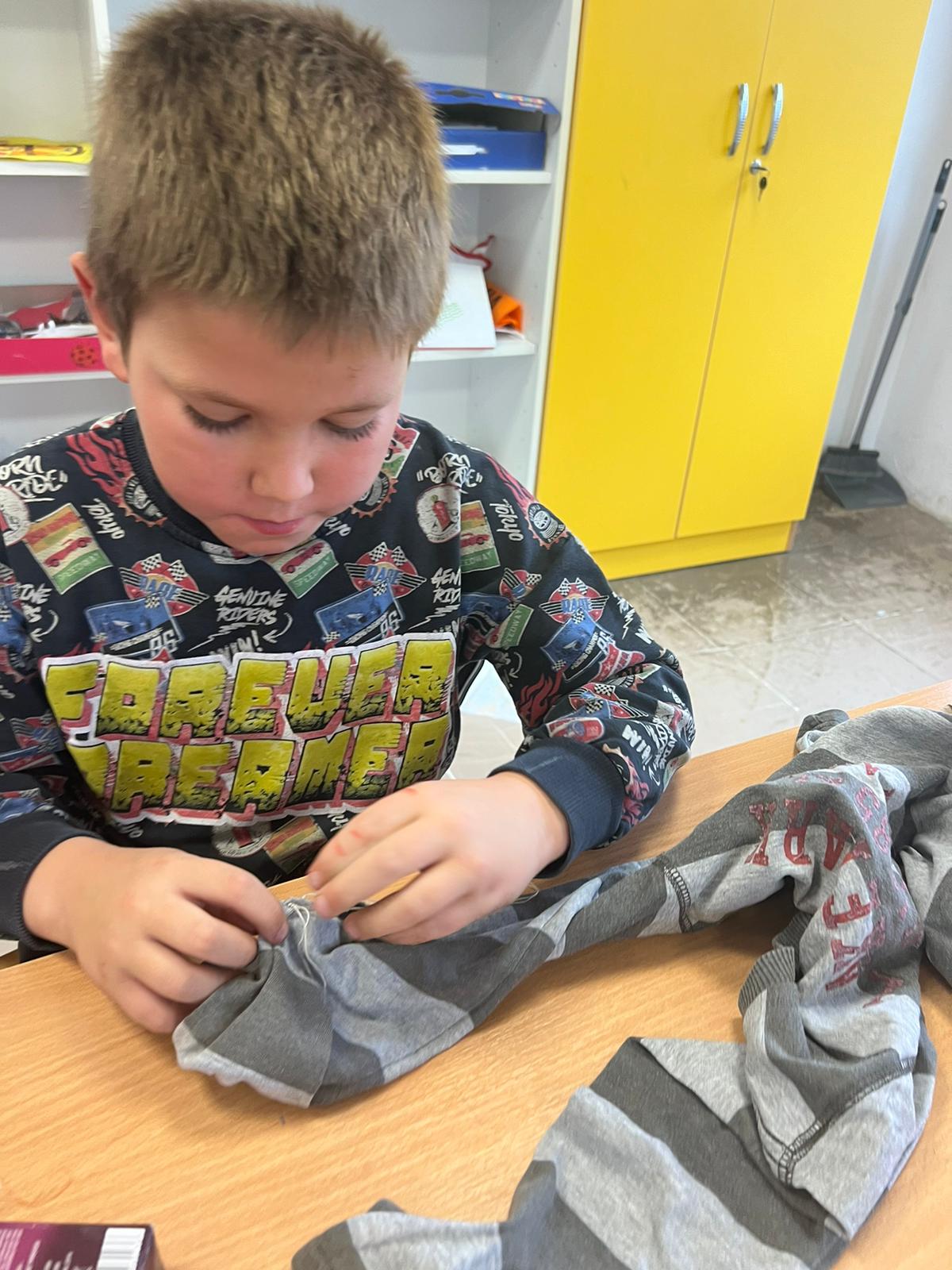 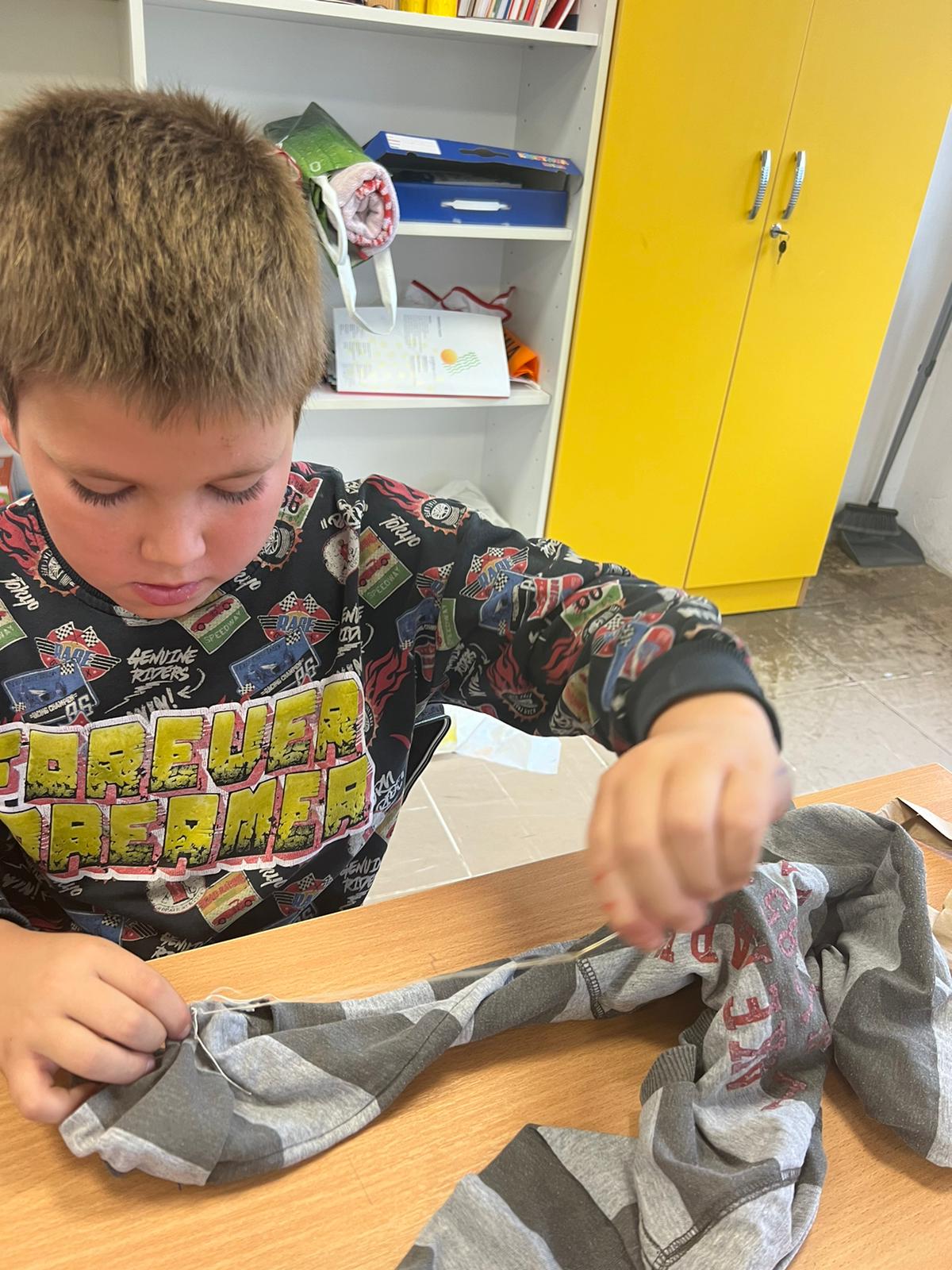 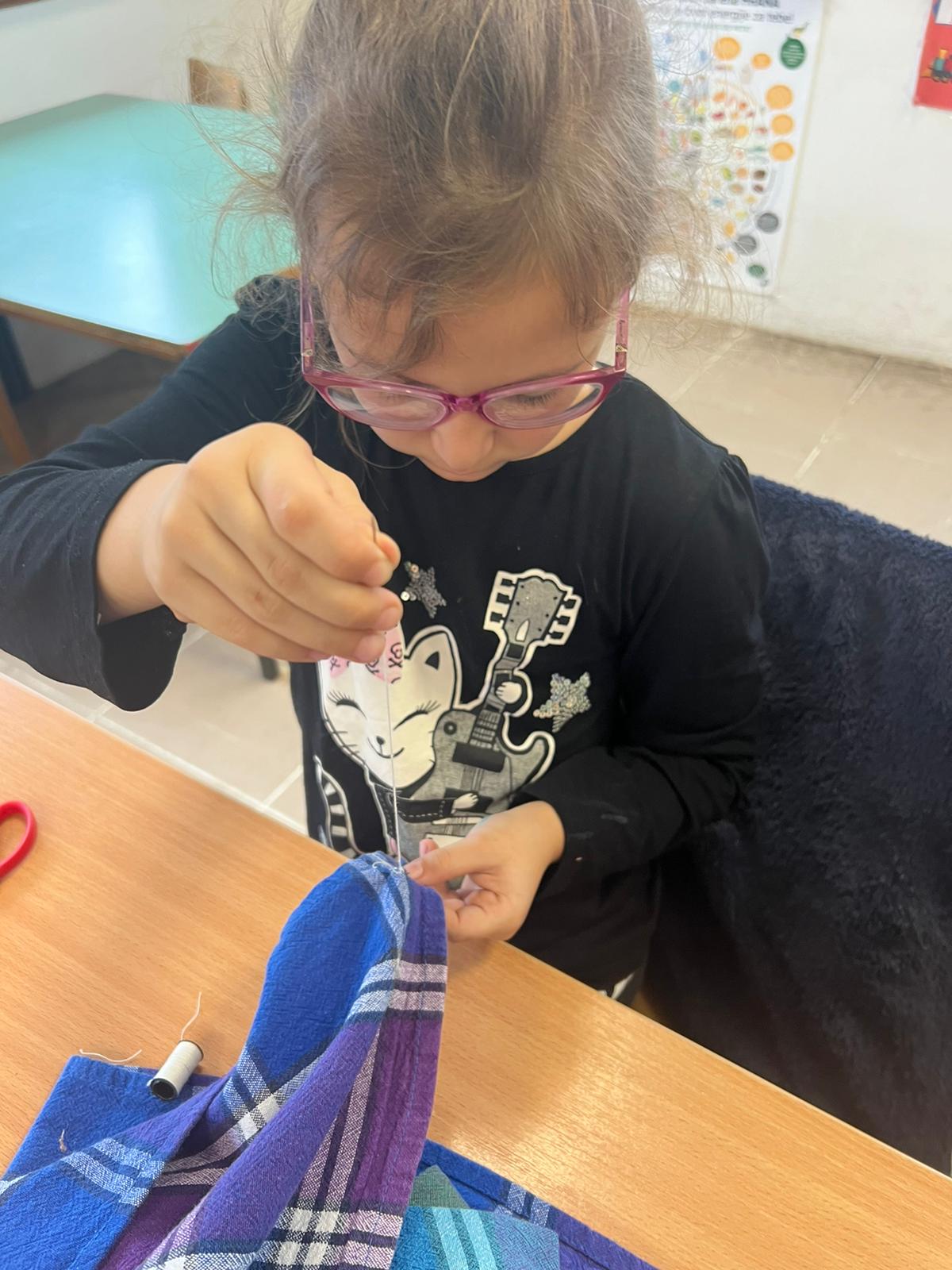 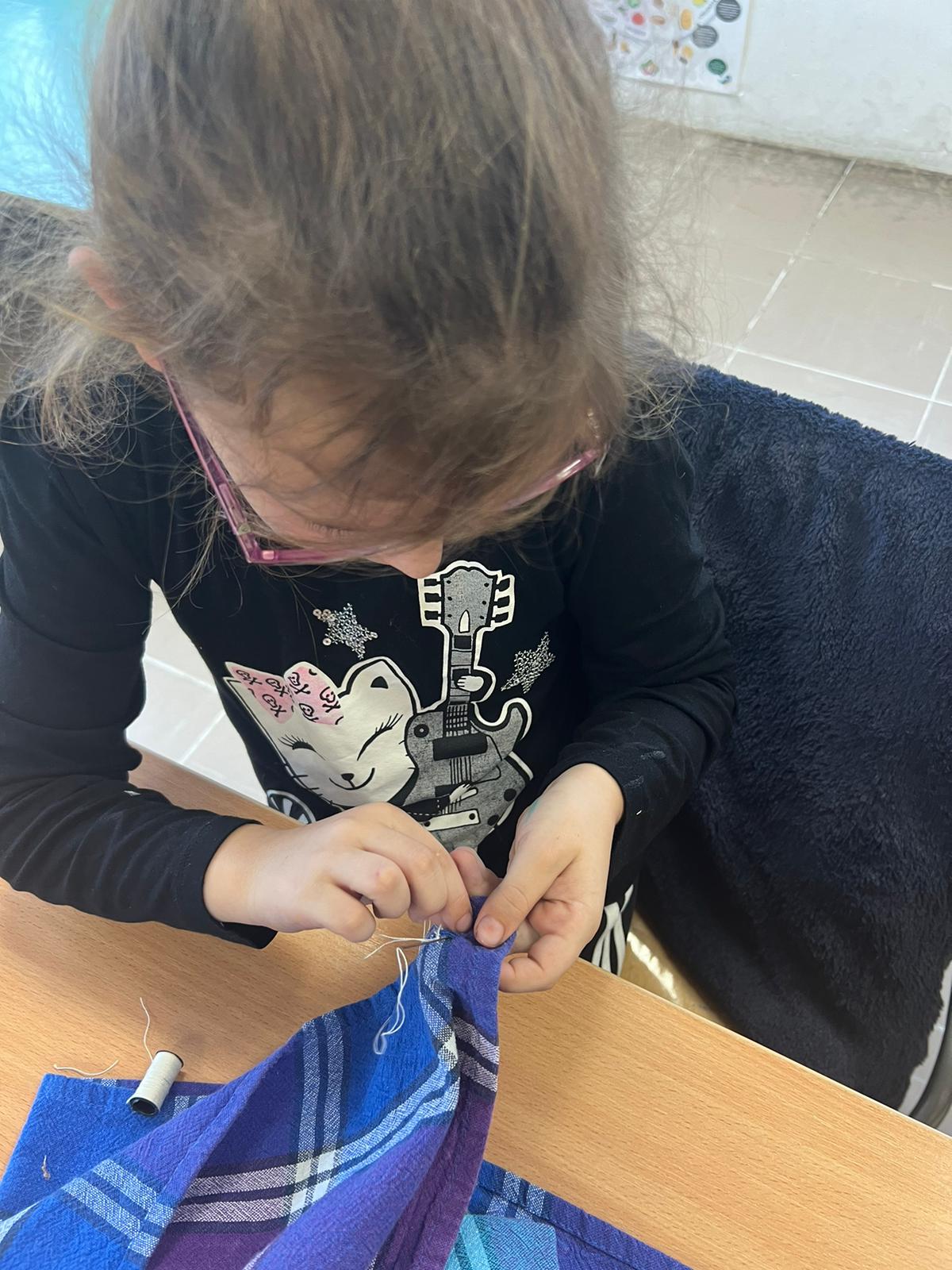 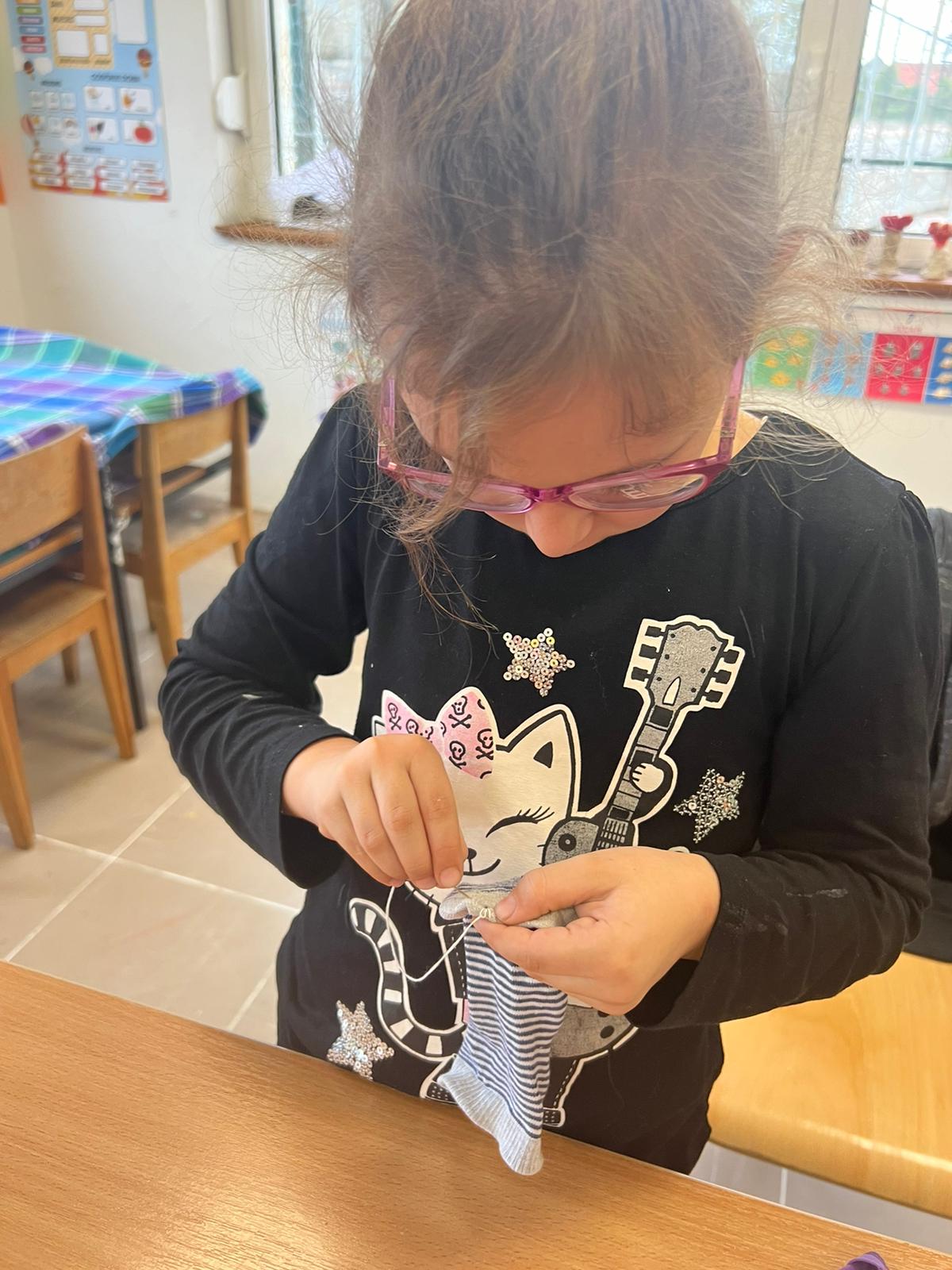 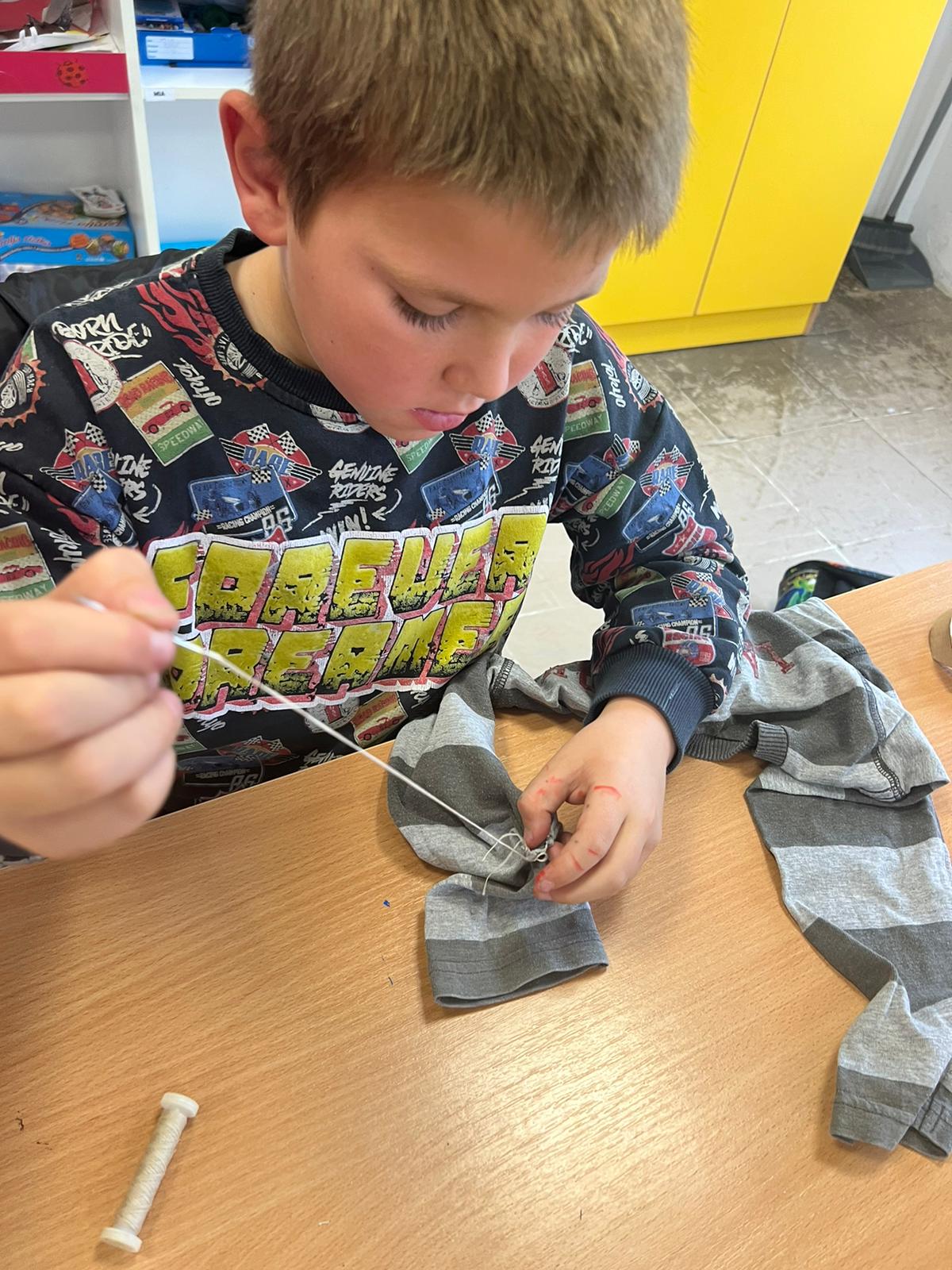 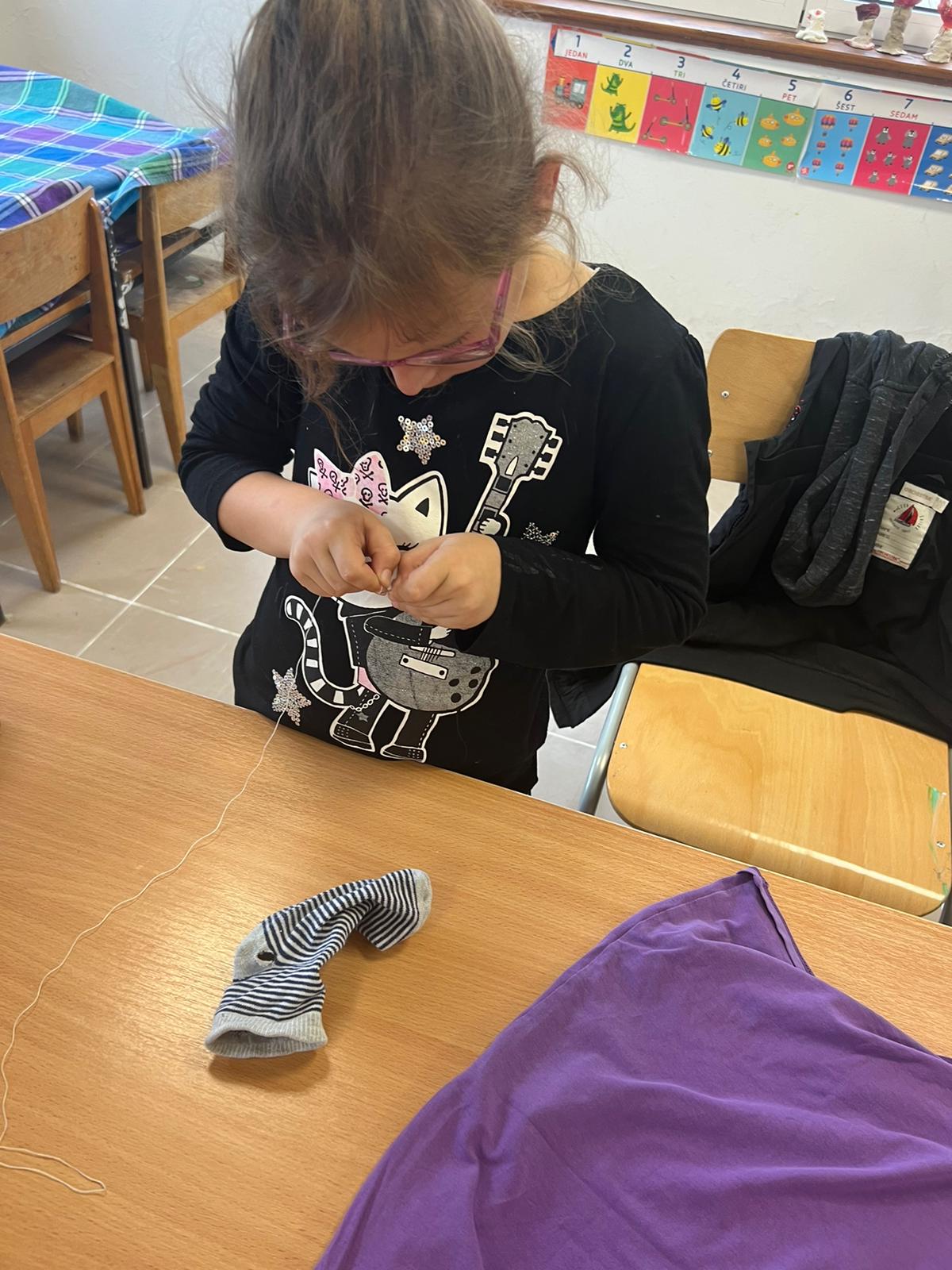 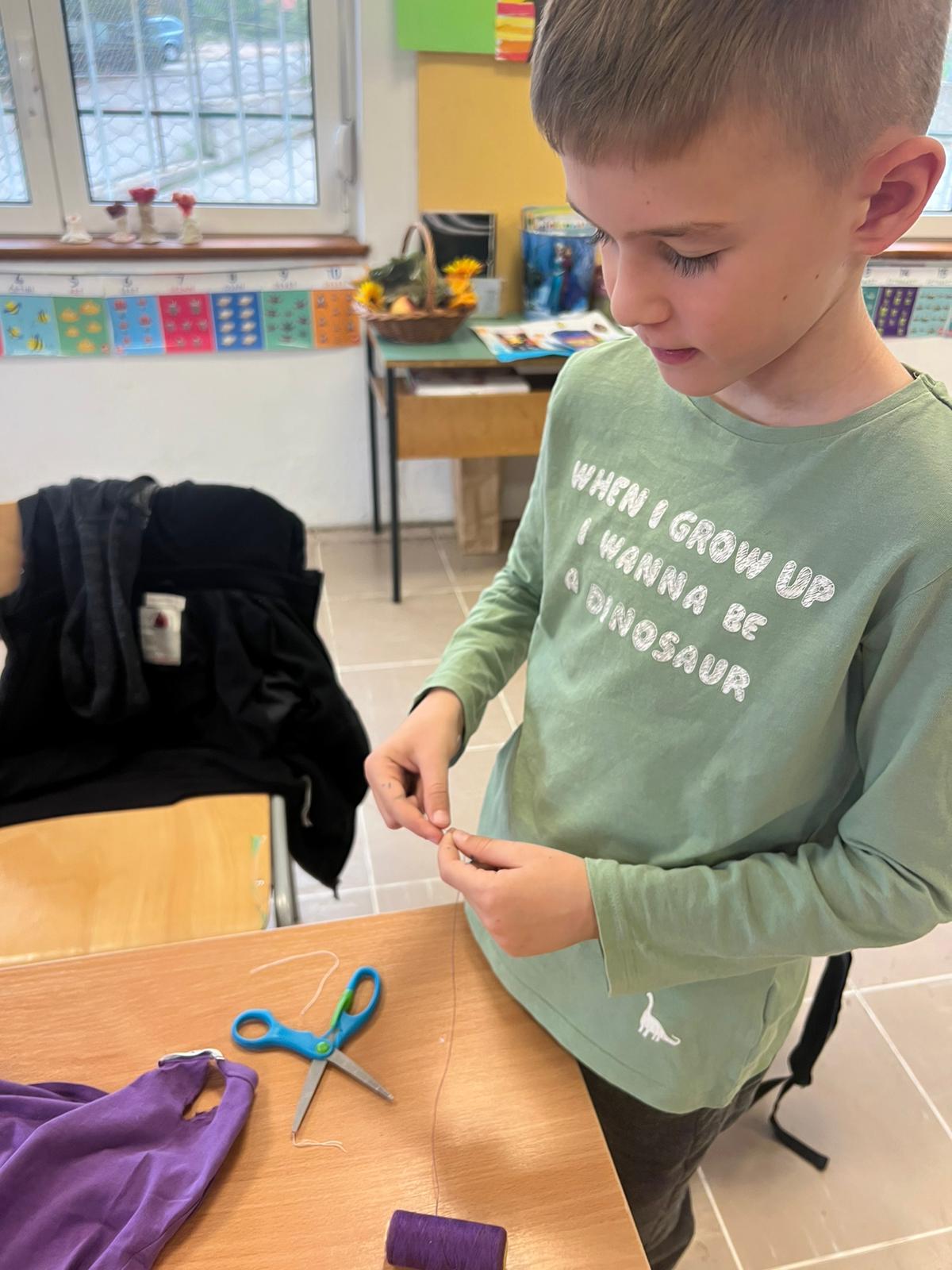 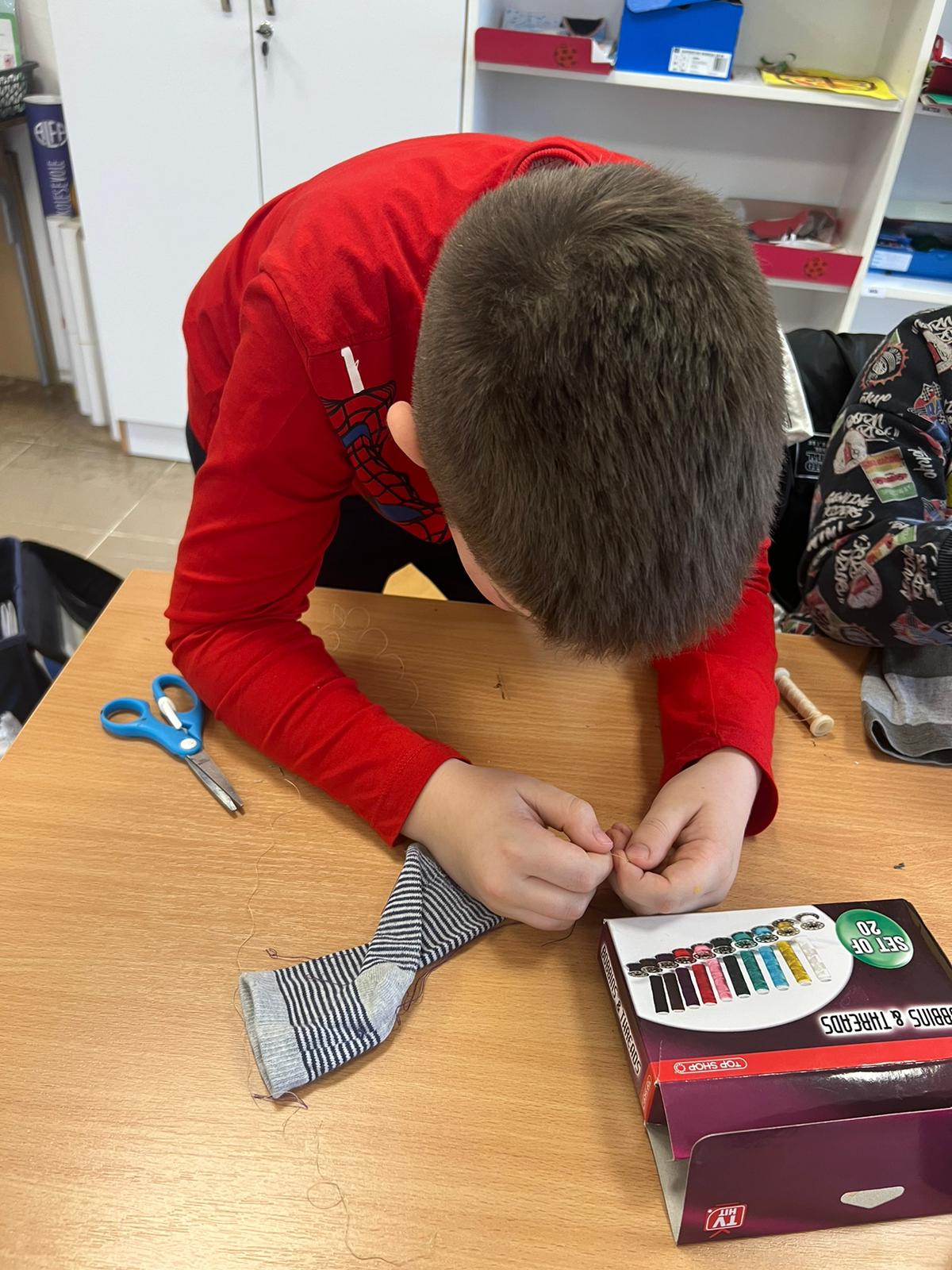 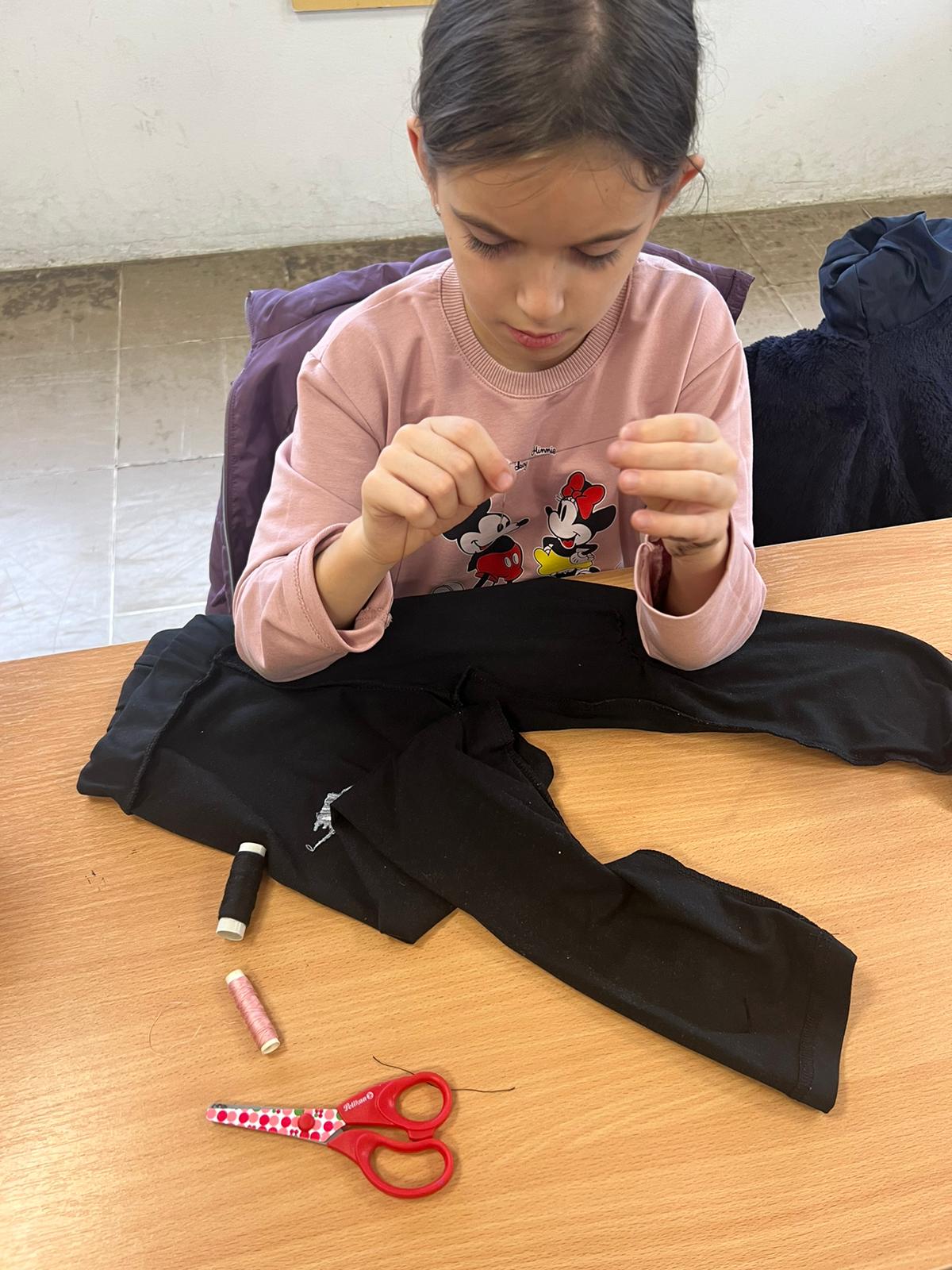 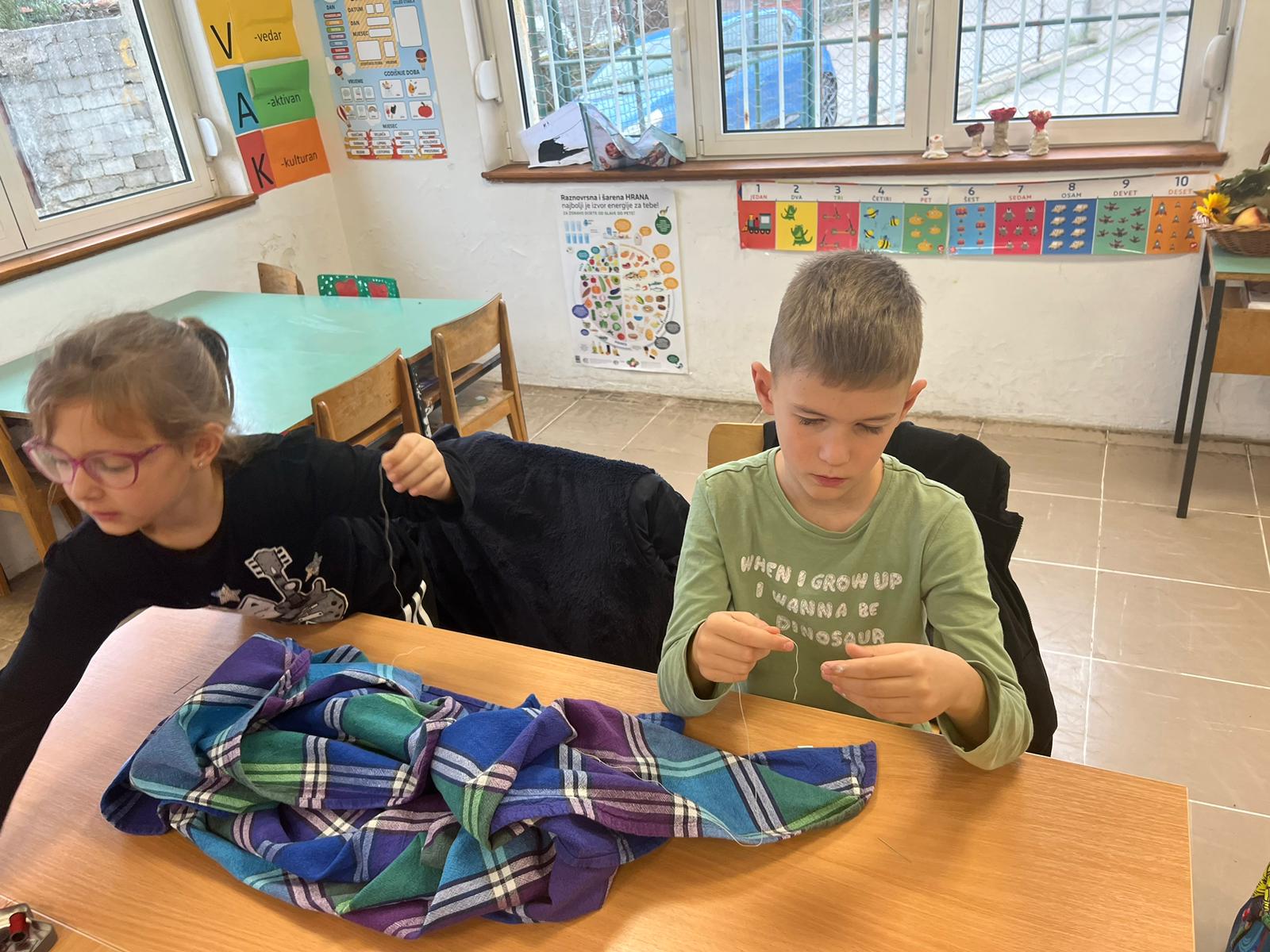 